TemplateCZECH TECHNICAL UNIVERSITY IN PRAGUE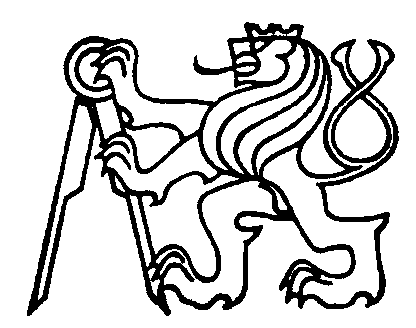 DOCTORAL THESIS STATEMENTCzech Technical University in PragueFaculty oInstitute nameName of candidateTITLE OF DOCTORAL THESISPh.D. programme: to be specifiedBranch of study: if applicableDoctoral thesis statement for awarding of the (specify the degree) (abbreviation: Ph.D.)Prague,  yearThe doctoral thesis was prepared in full/part-time* Doctoral study form at CTU in Prague, institute (name) Faculty (name)Applicant: name	 workplace	 addressSupervisor: name	institute	addressSupervisor-specialist: (indicate if appointed)		workplace (institute, ..., e.g. Academy of Sciences of the Czech Republic, etc.)	addressOpponents:......................................................................................................	  ......................................................................................................	  ......................................................................................................1. CURRENT STATE OF PROBLEM ADDRESSED2. OBJECTIVES OF THE DOCTORAL THESIS3. STATE-OF-THE-ART REVIEW4. RESEARCH METHODS USED5. RESULTS6. CONCLUSIONList of references quoted in doctoral thesisList of publications by the candidate related to the doctoral thesisResponses / without responses and reviewsAbstract in English